Название команды (Team)___________________  Судья (Referee)__________________________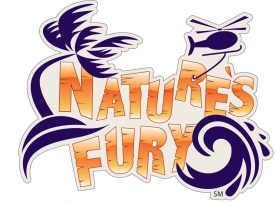 Раунд (Round)______________________________ Очки (Table)________________________________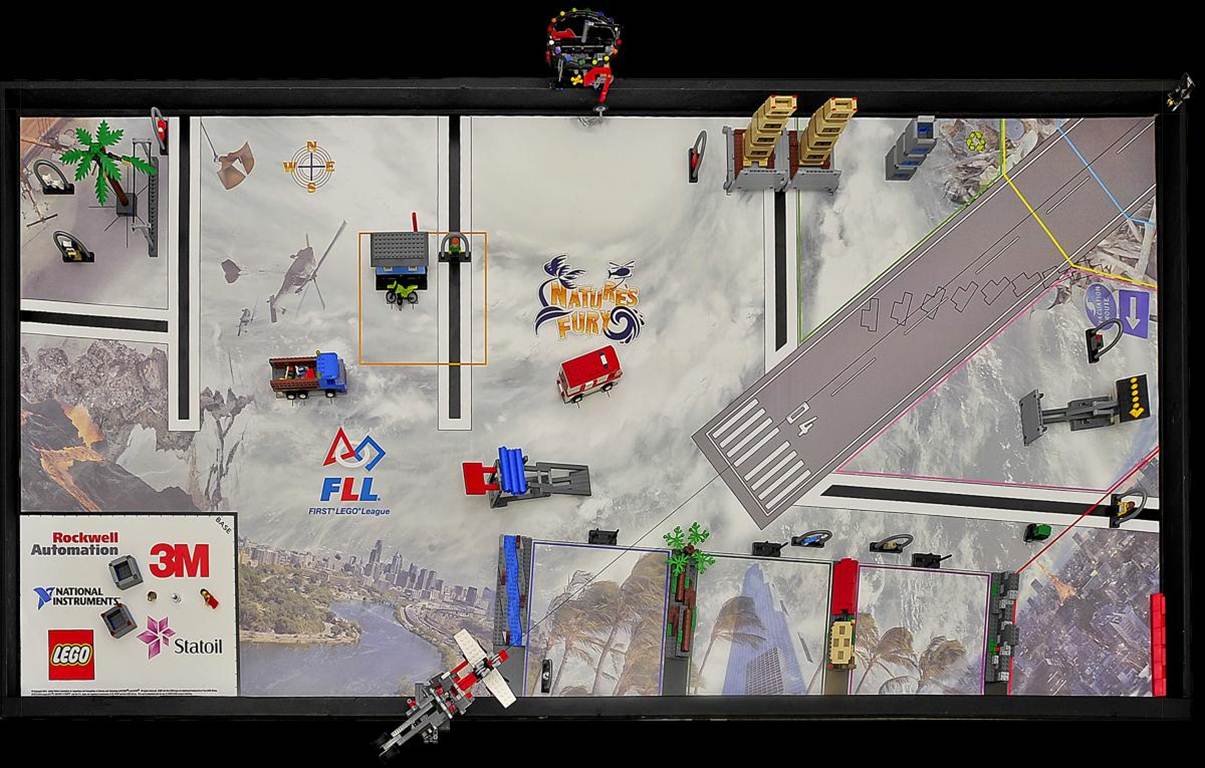 ШТРАФЫ В ХОДЕ ИГРЫв голубой зоне… – 13 26  39  52вне голубой зоны… – 10 20  30  40штраф «за мусор» - Команда________________________грузовик                                                                                   20цунами                                                                            20знак эвакуации                                                                         30машина скорой помощи                                               25грузовой самолёт                                                               20  30взлётно-посадочная полоса (ВПП)                              30ветка дерева                                                                              30перенос стройки                                                            20тест изоляции базы                                                                  33стройплощадка                                        5  10  15  20  25препятствия                                                            10  16  23  31подъем дома                                                                  25       прогресс                …2 очка за каждое перемещение   _______семья                                                                           33  6вода                                                                               15  30  45безопасность                 люди в желтой зоне…12 24  36                                        люди в красной зоне…18  36  54домашние животные                                                          15  30предметы снабжения и оборудованиев желтой зоне…3 за каждый предмет в красной зоне…4 за каждый предметукрытие                                                                                    25